Женское служениеМеждународный день молитвы2 марта 2013“Укрепляя веру через молитву”Подготовлено:Премила МасихДиректор отдела Женского СлуженияЮжно-Азиатский Дивизион Церкви Адвентистов Седьмого ДняРедактор: Каролин Куджава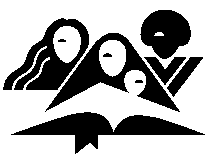 Подготовлено отделом Женского СлуженияГенеральной Конференции Адвентистов Седьмого ДняОглавлениеВведение 	3Об авторе	4Порядок Богослужения 	5 Чтение Священного Писания 	6Детская история	7 Проповедь 	8	Дополнительные материалы								16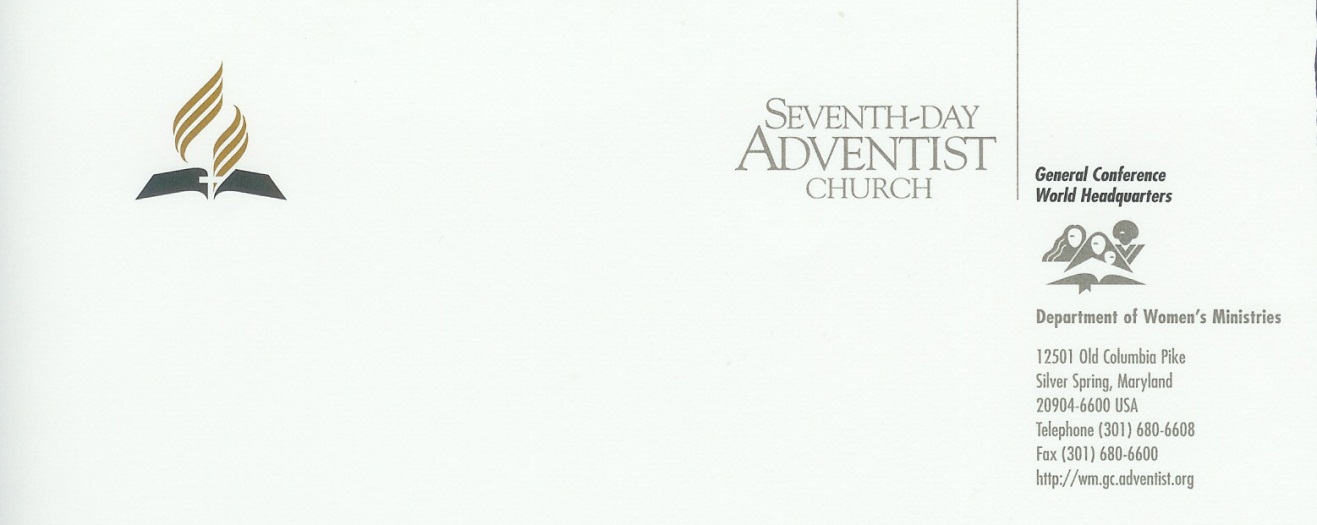 Март  2013 г.Дорогие сестры:Радость и мир вам, мои сестры-лидеры по всему миру. Еще один год прошел, еще один март, еще один День Молитвы. Обычно, когда я пишу такое письмо, я обращаю внимание на те материалы, которые мы вам высылаем, тщательно и с молитвой подготовленные. Мы уверены, что Бог использует их для того, чтобы благословить многих, ведя нас к более посвященным молитвам. Но в этом году, я хотела бы обратить внимание не на сам материал, но на тот факт, что нам необходимо больше молиться.Я бы хотела сказать вам, что во всех наших церквах по всему миру женщины и мужчины молятся в первую субботу марта каждый год, но это не было бы правдой. У нас все еще много, слишком много общин, которые не включают этот день в свой церковный календарь. Нужно ли нам больше молиться? Однозначно! Я хотела бы вдохновить вас, как руководителей Женского Служения на всех уровнях нашей церковной организации, делать все от вас зависящее для продвижения этого Дня Молитвы. Это призыв не только для женщин, но для всех членов церкви, чтобы мы объединились вместе и сосредоточились на молитве."Если смирится народ Мой, который именуется именем Моим, и будут молиться, и взыщут лица Моего, и обратятся от худых путей своих, то Я услышу с неба и прощу грехи их и исцелю землю их" 2 Паралипоменон 7: 14. Знакомые слова. Повелевающие слова. Я молю, чтобы эти слова побуждали нас искать сближения с нашим Небесным Отцом и призывать наших сестер и братьев участвовать в этом дне посвященной молитвы.С любовью и радостью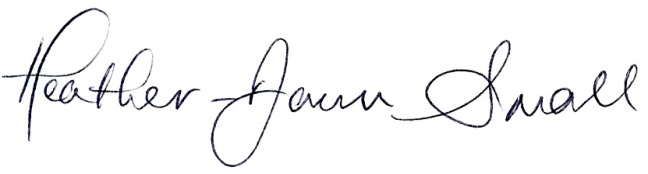 
Хезер-Дон Смолл, Директор ОЖС ГКОб автореПремила Масих служит директором отдела Женского Служения в Южно-Азиатском Дивизионе. Она  воспитывала  детей с 1979 по 2005 гг. Затем служила Координатором Ассоциации "Жена Пастора" в Индии в Дели, где ее муж, пастор Х. Масих, был президентом с 2005 по 2010 гг. Премила была его помощницей в служении.Бог благословил их двумя детьми. Их дочь Прия замужем и живет в Англии. Их сын Приеш работает в Индии в АДРА. Премила наслаждается работой и общением с женщинами. У нее есть желание помогать им в их пути с Богом. Ей нравится заниматься садом, музыкой, приготовлением пищи, чтением, а также служить ближним и делиться Словом Божьим. Она говорит: "Бог избрал меня, Он ведет и использует меня. Я славлю Его"ПРЕДПОЛАГАЕМЫЙ ПОРЯДОК БОГОСЛУЖЕНИЯДень Молитвы и Женского Служения2 марта 2013Музыкальное вступлениеВыход служителейСлавословиеМолитваПожертвованияЧтение Священного ПисанияПение гимна: _______________Заступническая молитваДетская история“Вера матери”Музыкальное служениеПРОПОВЕДЬ – Укрепляя веру через молитвуПение гимна: _____________Тихие молитвыСлова благословенияЧтение Священного ПисанияЕвреям 11:1-11Голос 1:	Вера же есть осуществление ожидаемого и уверенность в невидимом.Голос 2:	В ней свидетельствованы древние.Голос 1:	Верою познаем, что веки устроены словом Божиим, так что из невидимого произошло видимое.Голос 2:	Верою Авель принес Богу жертву лучшую, нежели Каин; ею получил свидетельство, что он праведен, как засвидетельствовал Бог о дарах его; ею он и по смерти говорит еще.Голос 1:	Верою Енох переселен был так, что не видел смерти; и не стало его, потому что Бог переселил его. Ибо прежде переселения своего получил он свидетельство, что угодил Богу.Голос 2:	А без веры угодить Богу невозможно; ибо надобно, чтобы приходящий к Богу веровал, что Он есть, и ищущим Его воздает.Голос 1:	Верою Ной, получив откровение о том, что еще не было видимо, благоговея,  приготовил ковчег для спасения дома своего; ею осудил он [весь] мир, и сделался наследником праведности по вере. Голос 2:	Верою Авраам повиновался призванию идти в страну, которую имел получить в наследие, и пошел, не зная, куда идет.Голос 1:	Верою обитал он на земле обетованной, как на чужой, и жил в шатрах с Исааком и Иаковом, сонаследниками того же обетования;Голос 2:	Ибо он ожидал города, имеющего основание, которого художник и строитель – Бог.Голос 1:	Верою и сама Сарра, [будучи неплодна], получила силу к принятию семени, и не по времени возраста родила, ибо знала, что верен Обещавший.Детская история“Вера матери”Доброе утро, дети. С днем субботним. Бог был очень добр ко мне на этой неделе. А как дела у вас, девочки и мальчики? Был ли Бог добр и с вами на этой неделе? Поднимите руки у кого это так? Да, Бог любит нас, и Он очень добр к каждому из нас. Мы послушаем историю, но до этого, давайте споем о Божьей доброте.(спеть дважды)Бог наш так благ. Бог наш так благ.Бог наш так благ.Он так благ ко мне.ИсторияБыло утро субботы и мама позвала: "Дети, время молитвы, идите все сюда". –  "Да, мам, мы идем", – ответила Руфь. Маленький Аарон, Луиза и Руфь прибежали к маме, обняли ее и заняли свои места. "Дети, сегодня суббота, особый день",– сказала мама и села за пианино. Они вместе спели. Потом мама взяла Библию и сказала: "Дети, я верю, что Бог особым образом благословит нас  сегодня".Как обычно, каждый из детей коротко помолился. Руфь сказала: "Боже, пожалуйста, охраняй моего папу, когда он работает в лесу и рубит деревья". Потом молилась Луиза: "Иисус, помоги нам любить Тебя, и маму, и папу". Аарон сказал: "Помоги нам быть  хорошими детьми и благослови маму, когда она заботится о нас"."Спасибо, дети, за прекрасные молитвы, – сказала мама. – А сейчас давайте пойдем за стол, завтракать". Когда они сели за стол, дети были удивлены, потому что на столе не было еды, только пустые тарелки и чашки. "Бог позаботится об этом. Давайте помолимся, дети", – сказала мама. Как только они сказали "аминь", кто-то позвонил в дверь. Руфь побежала открыть дверь. Но там никого не было, только большая корзина, наполненная фруктами, овощами, хлебом, яйцами, маслом и другими продуктами. А сверху была записка, в которой было написано: "Пожалуйста, примите эту корзину. Наш продуктовый магазин переезжает в другой город".Радостная Руфь воскликнула: "Мама, мама, быстрее сюда! У нас сюрприз!" Они все прибежали посмотреть. В глазах матери были слезы, когда она говорила: "Дети, у меня не было даже кусочка хлеба, чтобы вас накормить сегодня, но я верила, что Бог что-то предусмотрит для нас на завтрак. Но вместо этого, Бог дал нам еды достаточно на всю неделю, пока папа не вернется домой". Мама и дети стояли вокруг корзины и благодарили Бога за Его особое благословение. Да, дети, Бог был добр и к ним, как Он добр к нам. Давайте учиться доверять Ему каждый день.			ПРОПОВЕДЬУкрепляя веру через молитвуОсновной текст“Итак, вера от слышания, а слышание от Слова Божия”.  (Римлянам 10:17).Вступление

В одном месте жила христианка, которая была хорошо известна среди жителей деревни за свою простую веру и поразительное спокойствие во время различных испытаний. Другая женщина, жившая в некотором отдалении, услышав о ней, сказала: "Я должна встретиться с этой женщиной и узнать секрет ее спокойной, счастливой жизни". Когда она пришла, то спросила у христианки: "Ты ли женщина с великой верой?" "Нет". – Последовал ответ. "Я не женщина с великой верой, но я женщина с маленькой верой в великого Бога".Думали ли вы когда либо, как мы можем сделать нашу веру сильной? Может, существуют какие витамины, которые мы можем принимать для этого? Или таблетка, увеличивающая веру? А может особая пищевая добавка, или напиток, который можно приобрести в супермаркете,  и он укрепит нашу веру и поможет нам доверять Богу?

Нет, вера не является чем-то, что мы можем укрепить или усилить витаминами, пищевыми добавками, или медикаментами. Вера это гарант наших убеждений. Вера позволяет нам видеть, что делает Бог; она позволяет нам видеть то, что другие видеть или сделать не могут. Если с нашей верой что-то не в порядке, то ни один доктор не сможет нам помочь. Вера просто уверена в вещах, которые мы не можем видеть своими глазами. Она рождается в нас и укрепляется все сильнее и сильнее по мере того, как мы читаем Слово Божье.

Молитва и вера идут рука об руку. Мы молимся верой в Бога, который все может, веря, что Он сделает то, что для нас является наилучшим. В этот День Молитвы мы обратим внимание на веру, помня о том, что вера является важным элементом нашей молитвенной жизни.
В послании к Римлянам 10:17, Павел заявляет: "Итак, вера от слышания, а слышание от Слова Божия". Ежедневные "добавки" из Слова Божия обязательно помогут нам построить и укрепить нашу веру.
Когда вы слышите слово вера, какие ассоциации приходят вам на ум? Какие чувства возникают в вашем сердце? Какие Библейские персонажи тут же вспоминаются вам? Из своих друзей и знакомых, о ком вы думаете, как об имеющих  веру? Как они проявили свою веру? Как мы можем развить веру?

Великая вера женщины хананеянкиЯ приглашаю вас открыть свои Библии и размышлять над некоторыми историями веры, которые сегодня помогут укрепить нашу собственную веру.

В Евангелии от Матфея 15:21-28 записана история о женщине хананеянке, которая подошла к Иисусу, уверенная в том, что Он может решить проблему, сильно довлеющую на нее.В этом отрывке Матфей отмечает веру женщины хананеянки. Он рассказывает о том, что Иисус называл "великой верой". Возможно, мы бы не обратили внимание на эти слова Иисуса, если бы Он их часто использовал, но эта женщина уникальна вдвойне. В Евангелии от Матфея, ее история – единственная история языческой женщины, чья вера была отмечена Иисусом, и она единственный человек, о которой Иисус сказал, что она имеет "великую веру". Сравните это высказывание с другими пятью, когда Он напоминает ученикам о их "малой вере", и вы поймете насколько она особенна.

Какова же история этой женщины? Ее дочь больна, постоянно терзаема демоном, и мать готова сделать все, что в ее силах, чтобы ее дочь исцелилась. Это история об отчаянной матери; родительнице,  мучающейся от того, что страдает ее дитя. 

Возможно эта история так же и ваша история? Возможно, у вас болит сердце от того, что болен ваш ребенок, или больна мать, или у вас упрямый непослушный подросток, или есть финансовые проблемы. Возможно, вы уже в отчаянии. Возможно, сегодня вы сидите здесь с озабоченным проблемами сердцем. Возможно, вы в печали, подавлены переживаниями, ваши мысли в беспорядочном смятении.

Бог знает о ваших тревожных мыслях. Он знает абсолютно точно, в чем вы нуждаетесь. Он является Тем, Кто может принести вам мир, исцеление и надежду. Он делал это и раньше, и Он может сделать это опять.
Верой ухватитесь за Его обетования. Пусть ваша вера в Него укрепляет вас, как она укрепила женщину хананеянку. Она опустилась на колени перед Иисусом, умоляя: "Помилуй меня, Господи, сын Давидов, дочь моя жестоко беснуется" (ст.22).

Вместо того, чтобы тут же ей ответить, Иисус не говорит ей ни слова. Поначалу Он просто игнорирует ее и ведет себя грубо. Когда же Он, наконец, начинает говорить, Его ответ звучит сурово: "Я был послан помогать Евреям, а не язычникам".

Представляете! Что бы вы сделали, будь вы на ее месте? Часто мы очень легко сдаемся, когда не получаем ответа, которого ожидаем. Приходит разочарование. Улетучивается надежда. Враг использует наши слабости.

Но ничто не может отпугнуть эту женщину великой веры.Она встречает осуждение апостолов. Мужественно она умоляет Иисуса помочь ей. Она настойчива. Она верит в Его силу. Страх не превозмогает над ее верой.Падая к ногам Иисуса, она опять умоляет: "Господи! Помоги мне" (ст.25). Имеем ли мы такую "великую веру", или мы колеблемся и не приходим к Богу, прося, умоляя, веря, держась за Его обещания верой?Матфея 15:28 рассказывает нам окончание этой истории. "Тогда Иисус сказал ей в ответ: о, женщина! Велика вера твоя; да будет тебе по желанию твоему. И исцелилась дочь ее в тот час".Елена Уайт пишет: "Верой женщина сирофиникиянка преодолела барьер, выстроенный между евреями и язычниками. Преодолевая препятствия, не взирая на все, что могло заставить ее сомневаться, она верила в любовь Спасителя. Христос желает, чтобы мы верили Ему именно так". (Конфликт и Мужество, стр. 297).

Иллюстрация (Вы можете использовать мою историю, или историю из своего собственного опыта)
Когда моей дочери Прие было около пяти лет, мы с ней поехали к бабушке. Дочь была очень рада, что мы два часа будем ехать на автобусе и увидимся с бабушкой и дедушкой. Когда мы выезжали, погода была прекрасна, светило солнце, пели птицы, все было просто идеально. Но скоро началась сильная гроза, были гром, молнии и сильный ветер. Прия вся дрожала от страха. Я сказала ей: "Прия, девочка, просто закрой глаза пока не уснешь. К тому времени как ты проснешься, мы уже приедем".Но Прия ответила: "Нет, мамочка, я не буду спать. Я помолюсь Иисусу, потому что я знаю, что Он мне поможет". Она склонила свою маленькую голову, закрыла глаза и молилась: "Дорогой Иисус, пожалуйста, помоги мне и мамочке быть в безопасности. Я боюсь грозы. Пожалуйста, Иисус, останови грозу". Потом она сказала мне: "Мама, Иисус остановит грозу. Я верю, что мой Иисус остановит для нас грозу".Поскольку я уже много раз в своей жизни видела подобную грозу, я знала, что она не прекратится так быстро. Но к моему удивлению, мы не успели проехать и километра, как гроза прекратилась, и из-за туч появилось солнце. Смотря из окна автобуса, Прия восклицала: "Мамочка, посмотри! Я же говорила тебе, что Иисус остановит грозу!" Я видела ее радость и ее веру в Иисуса. В тот момент я поняла, что имел в виду Иисус, когда говорил, что если мы не уподобимся малым детям, мы не войдем в царство небесное. Я просила: "Господи, помоги мне иметь веру  и доверять Тебе так, как это делает моя маленькая Прия".Вера моей дочери в Бога помогла ей молиться с уверенностью, что Бог услышит и ответит на ее молитву. Пусть Бог дарует нам такую веру, веру настолько великую, что она не подведет даже при виде неопределенностей или штормов нашей жизни, которые угрожают захлестнуть нас; веру настолько великую, что она бы искала Иисус Христа неустанно; веру женщины или ребенка, которому некуда больше обратиться, кроме Иисуса.


Истории веры

В Библии записано большое количество историй о женщинах веры. Давайте взглянем на еще одну, Раав, женщина, чья вера была проявлена в действии. Раав демонстрирует свою веру своими поступками, вверяя свою жизнь и жизни своей семьи Богу Израиля. В упоминании о Раав в "главе веры" в послании к Евреям 11 гл., Павел не упоминает о словах веры Раав в Бога, Иаков также не приводит ее свидетельства. Но оба писателя говорят о ее действиях, которые родились из ее веры в Бога.И. Навин 6:24“Раав же блудницу и дом отца ее и всех, которые у нее были, Иисус оставил в живых, и она живет среди Израиля до сего дня, потому что она укрыла посланных, которых посылал Иисус для высмотрения Иерихона.” 
Евреям 11:31“Верою Раав блудница, с миром приняв соглядатаев [и проводив их другим путем], не погибла с неверными”.Раав вверяет свою жизнь Израильскому Богу. Раав показывает больше веры, чем восемь из десяти соглядатаев сорок лет назад. Она мало знает о Боге Израиля, но она действует согласно тому, что знает, и Бог спасает ее.
В некотором роде, опыт Раав похож на опыт Ноя. Взгляните на Евреям 11:7. "Верою Ной, получив откровение о том, что еще не было видимо, благоговея приготовил ковчег для спасения дома своего". Раав знает что Иегова является истинным Богом; она боится за себя и свою семью, когда слышит о великих чудесах, которые Он сотворил; и она принимает соглядатаев и молит их о спасении своей семьи.История Раав является одной из самых красивых историй в Библии. Раав, блудница, верит, что Бог Израиля в действительности истинный Бог и действует согласно своей вере. В результате, она принимает решение провести свою жизнь с людьми Божьими и, таким образом, спасается от неминуемой смерти. Раав верит и действует. Ее история напоминает нам, что вера ведет к действию. Наши действия открывают во что мы верим.Вера не только вдохновляет к действию, она успокаивает. Вера ярко светит в самый темный час, в моменты страха, стресса, замешательства и страданий. Бог не боится наших сложных вопросов о страданиях. Один из самых древних рассказов, записанных в истории, раскрывает тему боли и страданий.Представьте себе, получить телефонный звонок, которого боится любой родитель, звонок, сообщающий вам, что все ваши дети погибли. На следующий день вы узнаете, что ваши сбережения в банке опустошены. А на следующий день сильнейший ураган уничтожает вашу ферму. В то время, как вы разбиты этими трагедиями, вы покрываетесь болезненными ранами. Будет ли ваша вера достаточно сильна, чтобы выдержать всю эту агонию?Веками люди обращались за утешением к истории Иова, богатого и уважаемого человека в земле Уц. История эта очень известна. Иов терпит серию бедствий. Его десять детей, богатство, имущество, слуги, скот – все уничтожено одно за другим. Вдобавок к этим глубоким эмоциональным ранам, внезапно появляется сильнейшая физическая боль. Когда друзья приходят его посетить, они говорят ему, что все эти беды являются Божьим наказанием за некий грех, который Иов по незнанию совершил. Но вера Иова в Бога не исчезает. Нисколько не сомневаясь в Боге, Иов произносит эти удивительные слова: "Вот, Он убивает меня, но я буду надеяться" (Иов 13:15). Иов отвечает на свои страдания великой верой. Его история и его ответ оставляет нам один очень важный вопрос: Как поведет себя каждый из нас, когда наш мир развалится на части? Выберете ли вы веру? Выберу ли я?Очень важно понять, что наличие сильной веры во время страданий не избавит от боли. Иов был почти раздавлен болью и страданиями, когда он услышал, что его дети погибли (Иов 1:20). Он раздирает на себе одежды, остригает голову и падает на землю в печали.И не смотря на всю эту боль и сердечные страдания, Иов делает величайшее заявление веры: "Наг я вышел из чрева матери моей, наг и возвращусь. Господь дал, Господь и взял; да будет имя Господне благословенно!" (Иов 1:21).Он поднимает глубокий вопрос: "Неужели доброе мы будем принимать от Бога, а злого не будем принимать? Во всем этом не согрешил Иов устами своими" (Иов 2:10).Каким образом человек может иметь такую великую веру и, тем не менее, испытывать такие сильнейшие страдания? Но, если мы внимательно поразмыслим над этим – и, возможно, вспомним свой собственный опыт – а разве может быть по-другому? Крепко держась за веру во время страданий, означает, что мы верим, что Бог все контролирует. Когда мы принимаем решение верить, мы должны доверять тому самому Богу, который и допускает эти сложные обстоятельства.Хотя он и не знает этого, Иов находится на пути к самой близкой встрече с Богом за всю свою жизнь. Через свои страдания, он начал путешествие, которое приведет его к пониманию Бога. Путь страданий – единственный путь, который приведет его к личной встрече с Богом.Прекрасный отрывок из книги "Патриархи и пророки" напоминает нам: "Столь жестокие испытания нашей веры и заставляют думать, что Бог, наверное, оставил нас, но,  в действительности,  они приводят нас ко Христу, чтобы мы могли сложить все свои тяготы у Его ног и вкусить тот мир, который Он посылает нам вместо страданий" (Стр. ориг. 129).Наша вера не укрепляется, когда все вокруг спокойно и жизнь проходит легко – когда у нас хорошее здоровье, наши дети послушны и получают хорошие оценки в школе, наш начальник хвалит нашу работу, наши родственники добры к нам и у нас достаточный доход, чтобы наслаждаться некоторыми удобствами. Нет, это не то время, когда проявляется вера. Во время сильнейших страданий – потере всех своих детей, своего состояния и даже своего здоровья, Иов проявляет непоколебимую веру.Именно об этом напоминает нам Елена Уайт: "Мы должны быть участниками страданий Христа, если мы хотим сидеть с Ним на Его троне во славе. До тех пор, пока мы избираем легкий путь потворства своим желаниям и избегаем самоотречения, наша вера никогда не станет твердой, мы никогда не познаем ни мира Христова, ни радости, приходящей через осознанную победу" (Христианский опыт и учение Елены Уайт, стр. ориг. 184).

Заключение
Однажды ночью дом загорелся и мальчик был вынужден бежать на крышу. Отец стоял на земле внизу с вытянутыми руками, крича своему сыну: "Прыгай! Я тебя поймаю". Он знал, что мальчику надо прыгнуть, чтобы спасти свою жизнь. Но все что мальчик мог видеть вокруг – это пламя, дым и темнота. Можно представить, что он боялся прыгать. Его отец продолжал кричать: "Прыгай! Я тебя поймаю". Но мальчик возражал: "Папа, я тебя не вижу". Отец отвечал: "Но я вижу тебя, остальное не важно".Христианская вера позволяет нам повернуться лицом к жизни, или встретить страдания и смерть, не потому что мы можем видеть, но с уверенностью, что Бог нас видит; не потому что мы все знаем, но потому, что Бог знает.Как мы можем укреплять нашу веру изо дня в день? Слово Божье созидает веру в нас. Ни одно человеческое изобретение не может этого сделать. Только Божье слово может это сделать. Слышание и послушание Слову Божьему создает в нас веру, способность довериться Иисусу в любых ситуациях и в любых обстоятельствах.Другой способ укрепить нашу веру – через молитву. Иакова 5:15 говорит нам, что: "…молитва веры исцелит болящего…" Вера и молитва, работая вместе, производят исцеление в нашей жизни. Так многие из нас больны, не только физически, но и духовно, и эмоционально. Есть ли здесь те, кто нуждается в лечении в своей жизни? Я нуждаюсь. Сегодня, когда мы будем проводить время в молитве, давайте молиться об исцелении в нашей жизни; исцелении от непрощения, от боли прошлых ошибок и прошлых страданий, исцелении от физических болезней, которые могут причинять много страданий, боли и даже препятствовать нам вести полноценный образ жизни. Но мы должны молиться с верой, будучи уверенными в том, что Бог способен это совершить.Такое убеждение, такая вера, созданная Словом Божьим, сильна; настолько сильна, что она не позволит препятствиям помешать нам сосредоточиться на Иисусе и том, что Он может сделать. Такая вера будет всегда нацелена на Иисуса, вне зависимости от ситуации, вне зависимости от внешнего давления, вне зависимости от того, что делают или говорят другие; такая вера, созданная личными отношениями с Иисусом, стоит твердо и уверенно, особенно во время испытаний.Такая вера в Иисуса всегда будет неотступной и последовательной; всегда верной и плодотворной. Она не перестает двигаться; всегда в движении, направляясь вперед, а не назад. Такая вера падает к ногам Иисуса; такая вера не имеет другого пути, кроме как повернуться к Иисусу. Такая вера изливает все у ног Иисуса; она ничего не утаивает. Такая вера не сдерживает любовь; она отдает все, полностью доверяя и полностью веря, что Иисус может и будет отвечать на наши молитвы таким образом, каким Он считает наилучшим.И, наконец, вера в Иисуса, смиренное подчинение у ног Иисуса, приносит только исцеление; она приносит жизнь; она приносит радость; она приносит свет; она приносит целостность, потому что Иисус является живым Словом Божьим. Мы можем доверять Его слову. Мы можем доверять Его любви.Дополнительные материалыВМЕСТЕ В МОЛИТВЕ – ДЕЙСТВИЕПриветствие лидера – Используйте отрывок из Священного Писания

Молитва – Молитесь об особом проявлении силы Святого Духа 

Нужды – (До начала служения опросите людей о нуждах, которые они желают представить. В пакет включена специальная форма. Раздайте её после того, как люди объединятся в группы по двое) 
Молитва – Группы по двое молятся о нуждах

Молитва лидера, или короткое молитвенное размышление – молитесь о женщинах, страдающих от военных действий в разных частях мира. 
Молитва – Группы из 5-6 человек молятся об этой нужде 

Молитва лидера, или короткое молитвенное размышление – молитесь о женщинах, страдающих от преступности в разных частях мира.
Молитва – Все молятся, каждый отдельно

Молитва лидера, или короткое молитвенное размышление – молитесь о женщинах, страдающих от природных катастроф: ураганов, цунами, землетрясений, наводнений и т. п. 

Молитва – Группы из 3-4 человек

Славословие – Отдельные лица	

Благодарение – Отдельные лица(Перед этим действием, попросите группу вознести благодарение за недавние благословения, полученные за прошлую неделю или за 10 дней). 

Пение – Все
Слова Благословения из Священного Писания – (Например:  Числа 6:24-25).Как молиться в течение часа 

По часу в день в течение одного года. Это больше чем 45 восьмичасовых дней! Предоставьте возможность организовать ваше расписание так, чтобы иметь шесть недель для молитвы каждый год. А какой эффект это может произвести! Больше молитвы – больше силы. Меньше молитвы – меньше силы."Величайшие победы – как в Церкви Христа, так и в жизни каждого христианина – совершаются не благодаря способностям, или благосклонности окружающих. Эти победы христианин одерживает в уединении, наедине с Богом, когда в своей искренней и борющейся вере опирается на могущественную руку Всесильного". (Е.Уайт, Патриархи и пророки, стр. ориг. 203).Вот удивительный способ помочь вам держаться правильного направления. Если будете посвящать всего по пять минут на каждый из этих методов молитвы, вы посвятите один час. После этого вы будете чувствовать себя обновленными, успокоенными, воодушевленными, полными энергии, потому что Он обещал, и Он верен.Хвала – Признайте Божий характерПсалтирь 62:3
Ожидание – Тихая душа смиряется. Он успокоит ваше сердце. Псалтирь 45:11
Исповедь – Время очищения храма. Он приносит мир. Псалтирь 138:23
Молитва из Священного Писания – обогащенная Словом молитва.Иеремия 23:29
Наблюдая – Развивая святую готовность Колосянам 4:2
Ходатайство – Помните о тех, кто рядом с вами и по всему миру. 1 Тимофею 2:1-2
Просьба – Поделитесь своими особыми личными нуждами с Богом.Матфея 7:7
Благодарение – Отметьте разного рода особые благословения.1 Фесалоникийцам 5:18
Пение – Прославление в пении. Используйте молитвенные псалмы.Псалтирь 99:2
Размышление – Размышляйте над словами из Писаний и Духа Пророчества.И. Навина 1:8
Слушание – Получите духовные наставления от Бога. Екклесиаст 5:2
Хвала – Начинайте и заканчивайте молитву, сосредотачиваясь на БогеПсалтирь 51:11
Молиться сердцемБиблия учит, что грех может остановить Бога от слышания наших молитв (Псалтирь 65:18). Она учит, среди прочего, что если мы будем молиться, сомневаясь, то мы не получим ответа (Иакова 1:6-7). 

Вот что необходимо делать, чтобы быть услышанным:Молиться с верой (Евреям 11:6). 
Молиться с чистыми руками и чистым сердцем (Псалтирь 23:3-4).Молиться искренними сердечными молитвами, вместо напрасных повторений (Матфея 6:7).Убедитесь, что вы молитесь Богу, открытому в Священном Писании (Исход 20:3-6). 
Божье обетование"Ваш сострадательный Искупитель наблюдает за вами с любовью и пониманием, готовый услышать ваши молитвы и оказать вам помощь, в которой вы нуждаетесь…Тот, Кто вернул вдове ее единственного сына, когда его несли хоронить, тронут и сегодня горем матери, потерявшей близких. Тот, Кто проливал слезы сострадания над гробом Лазаря и вернул Марфе и Марии их похороненного брата. Кто простил Марию Магдалину, Кто вспомнил о Своей матери, когда Он висел в агонии на кресте. Кто явился плачущим женщинам и сделал их Своими посланницами, чтобы они первыми распространяли радостную весть о воскресшем Спасителе, – Он и сегодня является лучшим Другом женщины и готов помочь ей во всех жизненных обстоятельствах" (Елена Уайт, Адвентистский/Христианский  Дом, стр. ориг. 204).-- Хезер Хаворс, директор отдела Женского Служения бывшего Британского Униона.
ВЫ ПОМОЛИТЕСЬ ЗА МЕНЯ?Шесть основ эффективной заступнической молитвы. Всякою молитвою и прошением молитесь во всякое время духом, и старайтесь о сем самом со всяким постоянством и молением о всех святых. (Ефес. 6:18).БУДЬТЕ ИСКРЕННЫ Молитва – это святая обязанность, и мы должны относиться к ней должным образом. Самуил говорил Израильтянам: "И я также не допущу себе греха пред Господом, чтобы перестать молиться за вас" (1 Царств 12:23).БУДЬТЕ ТАКТИЧНЫЕсли вы сталкивались с тем, как детали вашей личной жизни распространяются по всей церкви, то вы знаете, насколько разрушительной может быть небольшая сплетня.Вот простое правило для эффективного заступника: Предполагай, что каждая молитвенная просьба друга предназначена только для твоих ушей, даже если она специально это не оговорила.Если вы являетесь участником молитвенной группы, вы можете уточнить у человека, не возражает ли она, если вы поделитесь ее просьбой с другими, чтобы они тоже могли молиться. Даже если она ответит положительно, воздержитесь от того, чтобы рассказывать группе больше информации, чем это необходимо.БУДЬТЕ ЧУВСТВЕННЫЧасто, когда люди недавно перенесли травмирующие их события, они измучены тем, что им приходится пересказывать всю свою историю каждому спрашивающему. В то время, как мы хотим показать свою заботу о других, нет причин для того, чтобы заставлять их снова и снова переживать это испытание, задавая много вопросов. Все что на самом деле необходимо сделать, это дать им знать, что мы их любим, и мы о них молимся.БУДЬТЕ ОРГАНИЗОВАНЫЧасто мы обещаем помолиться за кого-то – и мы на самом деле этого хотим – но, каким-то образом мы умудряемся это не выполнить. Среди ежедневных жизненных забот, молитва зачастую отодвигается на задний план. Шепот совести может легко быть заглушен плачем голодного ребенка, или требованиями раздраженного начальника. Но, независимо от вашего рабочего расписания, вы можете и должны найти время для молитвы.Когда вы даете обещание молиться за кого-либо, возьмите это на заметку.БУДЬТЕ ПОСВЯЩЕННЫМИЕсли у вас постоянно возникают трудности в высвобождении времени для молитвы, найдите себе партнера и сделайте друг друга ответственными. Вам не обязательно молиться вместе, достаточно регулярно напоминать друг другу о вашем обещании молиться.Если вы пообещали молиться за кого-либо, вы дали священное обещание. Это святая обязанность – с удивительными наградами.ОСОБЫЕ СФЕРЫ НУЖД В ЖИЗНИ ЖЕНЩИНМолитесь за женщин в каждой стране, церкви или обществе.Молитесь об особых нуждах женщин в вашей местной общине, например,-  об угнетаемых женщинах,-  об одиноких женщинах,-  о разведенных женщинах,-  о родителях одиночках,-  о скорбящих женщинах,-  о матерях,- о подверженных стрессу, -  суперженщинах,-  о женщинах профессионалках,- о вдовах,-  о находящихся в бедности,- о женщинах находящихся на лидерских позициях,- о безработных- и т.п.Молитесь за мир в наших семьях, наших церквах и наших общинах.Молитесь тихо, исповедуясь Богу в тайных грехах и беззакониях, которые могут препятствовать ответам на наши молитвы. Псалом 65:18 "Если бы я видел беззаконие в сердце моем, то не услышал бы меня Господь".Молитесь, чтобы Бог помог каждой присутствующей женщине найти свой особый дар и служение.Просите о значимой молитвенной жизни.Молитесь о присутствии Святого Духа в вашей жизни.Молитесь о женщинах в других частях мира. Молитесь, чтобы женщины в разных регионах Земли могли бы иметь возможность услышать и ответить на Благую Весть Иисуса Христа.Молитесь, чтобы превозмогать то, что разделяет людей – гордость, зависть, бедность, власть, социальное положение, раса, пол.Молитесь-  об отсутствующих и пропавших членах,-  о больных,-  о молодых,-  о тех, кто  был разлучен со своими любимыми по причине смерти,-  о разведенных, или разошедшихся семьях,-  о родителях, страдающих от того, что у них болен ребенок, или их ребенок экспериментирует с наркотиками.Молитесь, чтобы христиане повсюду могли показывать в своей жизни Христову праведность и избирать жизнь без зависти, ссор, несправедливости и ненависти.